Муниципальное дошкольное образовательное учреждение«Детский сад №65 комбинированного вида»_____________________________________________________________________Конспект занятия по развитию речиТема: «Весна пришла»(младшая группа)Подготовила: воспитательМиронова Наталья НиколаевнаИнтеграция образовательных областей: познание, коммуникация, физическое развитие.Цель: учить детей различать и называть признаки весны (солнышко светит, снег растаял); расширять словарный запас детей; способствовать развитию речи, как средства общения;  учить использовать в речи имена прилагательные; понимать и отвечать на вопросы взрослого полным предложением; развивать память, внимание, связную речь; воспитывать интерес к явлениям живой и неживой природы, наблюдениям за окружающим миром.Словарная работа: весна, снег растаял, весеннее солнце, почки, тонкая, греет.Оборудование: кукла Маша в весенней одежде, веточки черемухи с почками.Ход занятия:Организационный момент:Воспитатель читает стихотворение Тает снежок, ожил лужок,День прибывает, тепло наступает.Весной так бывает:Будит ласково веснаВсю природу ото сна.Засветило солнце ярко,Заглянуло в каждый дом.Воспитатель:- Какое сейчас время года? (Наступила весна) - А как вы догадались ребята? (ответы детей)Воспитатель:-Правильно, весна - красна к нам пришла. Скажите мне дети, снега на улице много?(Снега мало, он растаял)Воспитатель:- А, солнышко светит на улице? (Светит солнышко)Воспитатель:-Молоды ребята. Солнышко с приходом весны стало ярче светить, оно очень сильно греет.Воспитатель:-Ребята, а к нам кто-то стучится. Давайте посмотрим.(Воспитатель вносит куклу Машу в весенней одежде после прогулки, у неё в руках веточки черемухи с почками.)Воспитатель:- Дети поздоровайтесь с Машей (Здравствуй Маша)Воспитатель:- Посмотрите ребята, Маша гуляла на улице, давайте посмотрим как она одета?(Дети рассматривают куклу вместе с воспитателем)Воспитатель:- Посмотрите на кукле одета  куртка. Какая она? (Легкая, весенняя)Воспитатель:- А на голове у Маши теплая шапочка? ( Нет, тонкая, легкая)Воспитатель: - А, сапожки у Маши есть? ( Нет, у неё  на ногах ботиночки).Воспитатель:- Правильно дети, вы все очень хорошо рассмотрели. Маша одета в легкую весеннюю одежду, на улице стало с приходом весны тепло и мы стали одеваться полегче.Физкультминутка:Весна идет (шаги на месте)Весна поет («дудочка» руками)Весна согревает (потянуться к солнышку, погладить себя)Весна убирает (подметают)Листья распускает ( делают «бутон» руками)Птички прилетают (движения руками – «летят»)С солнышком танцуют(кружатся)И цветы рисуют («рисуют»).- Ребята посмотрите, Маша нам принесла веточки, а на веточках почки. Почки – это домики, в которых спят листочки. Листочки проснуться, высунут свои носики из почек, чтобы проверить, растаял ли снег, тепло ли на улице. А если на улице достаточно тепло листочки вылезут совсем из своих домиков и будут нас радовать своей красотой.Итог занятия:-Дети, что у нас на веточках? (Почки, домики листочков)- Хорошо стало на улице, пришла весна, снег растаял, солнышко светит ярко, птички поют свои песенки, зеленеет травка и даже листочки скоро покинут свои домики и будут нас радовать. Но иногда на улице весной идет дождь,  и все бегут прятаться от него. И мы сейчас с вами так и поиграем: будем прятаться от дождика и гулять на солнышке.Подвижная игра «Солнышко и дождик».Итог занятия.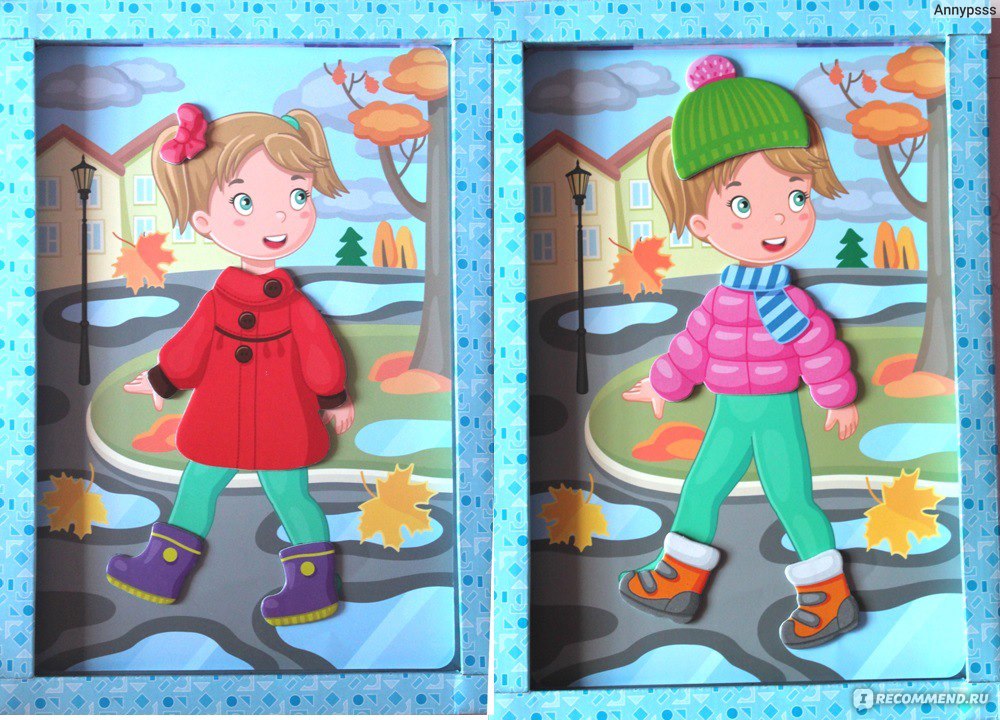 